Районное муниципальное бюджетное учреждение культуры«Некрасовская центральная библиотека»Отдел маркетинга и инновацийПамятные датыпо Некрасовскому районуна 2016 год 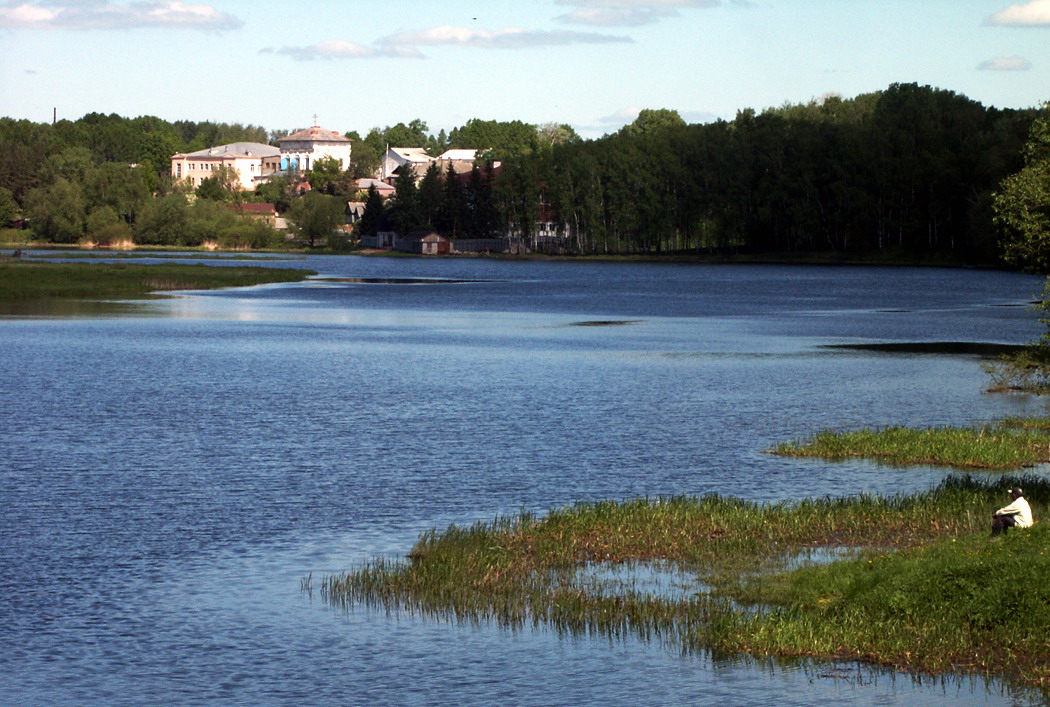 п. Некрасовское2015 г.Районное муниципальное бюджетное учреждение культуры «Некрасовская центральная библиотека»Отдел маркетинга и инноваций152260  Ярославская область, поселок Некрасовское,улица Мира, дом 6.  Телефон  4-14-76Районное муниципальное бюджетное учреждение культуры«Некрасовская центральная библиотека»Отдел маркетинга и инновацийПамятные датыпо Некрасовскому районуна 2016 год п. Некрасовское2015 г.